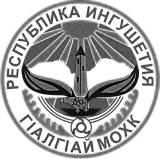 ГОРОДСКОЙ СОВЕТ МУНИЦИПАЛЬНОГО ОБРАЗОВАНИЯ «ГОРОДСКОЙ ОКРУГ ГОРОД МАЛГОБЕК»«МАГ1АЛБИКА Г1АЛА СОВЕТ»РЕШЕНИЕ«26» ноября 2016 г.                                                                       № 23о внесении изменений и дополнений в Устав муниципального образования «Городской округ город Малгобек»В соответствии со статьями 35, 44, 84 Федерального закона от 6 октября 2003 года № 131-ФЗ «Об общих принципах организации местного самоуправления в Российской Федерации» Городской совет муниципального образования «Городской округ город Малгобек» РЕШИЛ:Внести следующие изменения и дополнения в Устав муниципального образования «Городской округ город Малгобек»:В пункте 2 статьи 4 исключить слова «(далее Городской совет)».Пункт 1 статьи 7.1 дополнить подпунктом 14 текстом следующего содержания: " осуществление мероприятий в сфере профилактики правонарушений, предусмотренных Федеральным законом "Об основах системы профилактики правонарушений в Российской Федерации.";Подпункт 1 пункта 1 статьи 23 изложить в следующей редакции: «1) представительный орган муниципального образования - Городской совет депутатов муниципального образования «Городской округ город Малгобек». Понятия " Городской совет депутатов муниципального образования «Городской округ город Малгобек»", "Городской совет", "представительный орган", применяемые в настоящем Уставе, имеют одинаковое значение.»Направить принятое Решение на государственную регистрацию.Опубликовать настоящее Решение в газете «Вести Малгобека» и на сайте муниципального образования «Городской округ город Малгобек» после государственной регистрации.Председатель Городского СоветаМО «Городской округ город Малгобек»     _____________ Мамилов Ш. С.Глава муниципального образования«Городской округ город Малгобек»             _____________ Евлоев М. Н.